PE             FLE Y3/4                   GymnasticsPE             FLE Y3/4                   GymnasticsPE             FLE Y3/4                   Gymnastics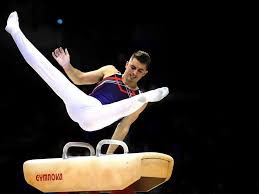 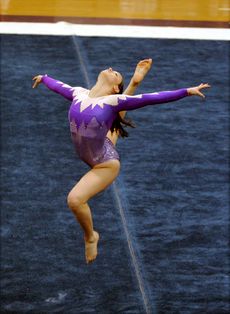 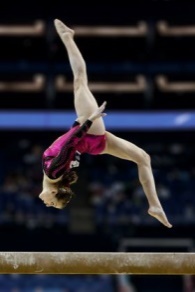 SMSC :  Spiritual - Explore, creativity through producing Gymnastic routines. Cultural - Gaining an understanding of different sports and their foundations. Moral - following instructions and completing moves safely.Our EndpointSMSC :  Spiritual - Explore, creativity through producing Gymnastic routines. Cultural - Gaining an understanding of different sports and their foundations. Moral - following instructions and completing moves safely.